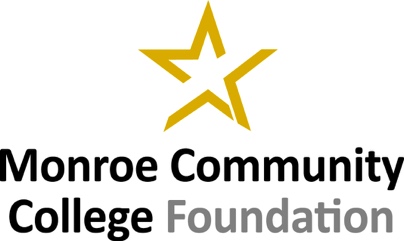 ACTIVITY REPORTApril 1, 2018 through May 31, 2018LEADERSHIP GIFTS & PLEDGES OF $500 AND OVER Major and Special Gifts:  Total for period $5,474,695STAR Power:  Total for period $38,500Annual Fund:  Total for period $66,531 (Bold type above denotes new donors)(Includes gifts and pledges through 05.31.18)DEVELOPMENTAlumniThe Alumni Hall of Fame 2018 call for nominations came to a close on June 1.  Under the leadership of Gary Squires ’76, we received 30 new nominations, in addition to those that will roll over from last year, to consider for possible induction into the MCC Alumni Hall of Fame. Received 104 Class Gift Dedications from graduating students, family, friends, faculty and staff; raised a       total of $1,310 in donations for the 2018 Class Gift and distributed the 2018 dedication keepsake booklet         at graduation. Alumni Hall of Fame member Gladys Pedraza-Burgos ’91, Chief Operations Officer, Ibero-American Action League, Inc., delivered MCC’s 55th annual commencement keynote address on June 2.   Over 700 new alumni were presented with alumni ribbons during the commencement program.  Continued planning Alumni Week and Homecoming schedule of events.       Annual FundIn partnership with Vice President Holmes and the Athletics Department, concluded the third year of the crowd fundraising program raising $22,772 (gross) for six student sports teams from 424 donors.  In addition, raised $5,814 from 117 donors as a result of crowd fundraisers held for three clubs and organizations:  Phi Theta Kappa, American Sign Language and the Engineering Leadership Council.In partnership with Model UN Program faculty, developed a fundraising plan and raised $4,750 to support the program in the 2018-2019 academic year.Delivered the spring renewal direct mail solicitation featuring scholarship recipient Jessica Rich ’18 to 5,954 past donors, non-donors, faculty and staff resulting in $5,320 in gifts and pledges to date.  Began preparing the blue line segment direct mail piece enabling over 1,000 past donors to ensure their inclusion in the Annual Report’s “Annual Fund Honor Roll of Donors.”Achieved 85 percent board giving with gifts and pledges totaling $95,687.Secured $573,199 in gifts and pledges to date, representing 80 percent toward goal of $715,744.    Major GiftsSecured a $4 million pledge from Tim ’80 and Robin ’80 Wentworth for the Wentworth Family Endowed Scholarship. This transformational gift will increase the number of students supported by the scholarship to 100 per year.Received a three-year, $1.3 million pledge from the Greater Rochester Health Foundation to continue the Be a Healthy Hero Summer Camp through 2021. The camp provides organized physical fitness activities and academic enrichment to 750 children from the City of Rochester each summer.Secured an additional $100,000 pledge from the KeyBank Foundation for the Early College Career Pathway Project for Rochester City School District high school students at MCC. This program will offer eligible students the opportunity to explore career pathways and take dual enrollment courses in select Career Technical Education programs, such as optics and tooling and machining. Delivered a formal proposal to the University of Rochester Medical Center inviting their partnership to transform MCC’s health care programs, including the development of new degree and certificate programs and new labs and classrooms at the Downtown Campus. Conversations continue with Excellus BlueCross BlueShield and Rochester Regional Health to invite them to partner with MCC on this critical project.  Delivered proposals to the Daisy Marquis Jones Foundation and Ralph C. Wilson, Jr. Foundation for the Horizons Summer Enrichment Program and the Ellsworth M. Statler Foundation for the Statler Foundation Scholarship. Hosted a prospect breakfast with MCC President Kress that engaged four donor prospects, several of whom had been identified by Fill the Pipeline committee members Dave Beinetti and John DiMarco II. Additional breakfasts will be held on July 24 and August 15. Conducted a Fill the Pipeline quarterly meeting led by John DiMarco II that resulted in the development of cultivation strategies for 15 top prospects.          STAR PowerLeaders of STAR Power met to select eight recipients for the 2018-2019 STAR Power Endowed Scholarship Fund.EXECUTIVE OFFICE	Board GovernanceUnder the leadership of Sergio Esteban, chair, the Board Governance committee received nominations, met and reviewed the short list of candidates and will present to the full board for approval a slate of new members for the 2018-2019 fiscal year.Many thanks to Board Governance committee members who were actively engaged in the process including Sergio Esteban, Dan Burns, Julie Camardo-Steron, Lauren Dixon, Emerson Fullwood, Don Jeffries ’71, Diana Lauria, Ed Parrone, Jay Popli, Mark Siwiec, Jeremy Wolk and Phil Yawman.Gretchen Wood and Lauren Dixon, chair discussed leadership for 2018-2019 and have confirmed the Slate of Officers and Executive Committee members that will be presented to the full board for approval.	ManagementEngaged campaign consultant Betheny Reid of eAdvancement.Secured Robin ’80 and Tim ’80 Wentworth as Honorary Chairs of the Every Bright Future Needs a Strong Foundation Campaign.FINANCE DEPARTMENT     Finance/AuditReviewed and selected auditor after interviewing four audit firms at the April 20 meeting of the Audit Committee with Marty Birmingham, Chair. New auditors – The Bonadio Group LLPReviewed and approved related party transaction at the April 20 Audit Committee meeting with Marty Birmingham, Chair.Reviewed the financial statements for the six months ending February 28, 2018 at the Finance Committee meeting held on April 25 with Scott Kogler, chair.Reviewed 2018-2019 Annual Foundation budget at the Finance Committee meeting held on April 25 with Scott Kogler, chair. Ran parallel trial balance comparisons of Financial Edge and Dynamics for the month ending April 30.Received all but one completed Conflict of Interest questionnaires.InvestmentReviewed quarterly performance as of March 31, 2018 at the Investment Committee meeting held on April 25 with Kenneth Hines, chair and Doug Walouke, representative from Fund Evaluation Group. ScholarshipMade offers to applicants in Scholarships Online for the following:Mary P. and John H. Koch Endowed Scholarship FundLinda Curran '79 Memorial Student Aide Endowed ScholarshipCitizens Bank Future Optics ScholarshipThe Optical Society of America (Rochester Section) in memory of Bob NovakShivlal and Vijyaben Rajparia Memorial Scholarship FundPopli Design Group Scholarship FundM/E Engineering, P.C. Scholarship ProgramDavid Raymond Coates Memorial ScholarshipJennifer Jaruzel Memorial Biology Department ScholarshipThomas R. Kissel Memorial Endowed ScholarshipThe Betty P Smith Scholarship for Returning Adult StudentsSTAR Power Endowed ScholarshipTony Lambiase, Jr. Firefighters' ScholarshipTim Karnisky Memorial Scholarship for FirefightersSuki Regoni Memorial ScholarshipO'Hanlon Family First Responders Endowed ScholarshipLt Michael Chiapperini & Tomasz Kaczowka Memorial ScholarshipBattalion Chief William J. Robertson MemorialJoyce and Gilbert Jordan Endowed Scholarship for EnglishCarol Cloos Memorial Endowed ScholarshipAlan Shaw Memorial Endowed ScholarshipWestern New York Dental Group Scholarship for Dental HygienePhyllis M. Hazen Endowed Scholarship AwardJohn G. MacNaughton Award for Excellence in HistoryHenry Pierson "Peter" French III Endowed ScholarshipBeverly & Dr. Henry Pierson "Pete" French, Jr. Endowed Award for Excellence in HistoryAltrusa International of Rochester, NY, Inc. Scholarship"Beyond the Formula" Endowed Scholarship for Elementary Education or Business"Beyond the Formula" Endowed Scholarship for MathematicsStuart R. Porter and Joyce R. Porter Endowed Scholarship FundJan Wiranowski Renaissance Endowed Scholarship (Non-Traditional)Jan Wiranowski Endowed Scholarship (Math or Math-Based Science)Robert A. Fratangelo Memorial Endowed ScholarshipTimothy J. Sherbinski Memorial ScholarshipJohn L. Dougherty Memorial Endowed ScholarshipTooling and Machining Endowed ScholarshipThe Snowball Scholarship for Service-LearningGeneral Nursing Department Scholarship FundMargaret Wall Memorial ScholarshipChristine Smith Memorial Endowed ScholarshipJyoti and Mahendra Nanavati Endowed ScholarshipSTAR Power Endowed Scholarship for Nursing StudentsThe Alvin F. & Ruth K. Thiem Foundation Nursing ScholarshipMary Porcari Brady Nursing Continuation Education FundMary Lou Miller Memorial Scholarship FundLaunch Your BusinessScholars' Day ScholarshipJane L. Garr Endowed Nursing ScholarshipDeborah Sak Memorial Endowed ScholarshipGeneral ESOL & Transitional Studies Department ScholarshipBenarta “Bonnie” Glickman Memorial Endowed ScholarshipThe William H. Lagerway and Faith Prather Endowed ScholarshipMonroe Community College Foundation IBERO ScholarshipMentors in Violence Prevention in ACTION ScholarshipGeneral Applied Technologies Department ScholarshipMG Car Club Western New York Centre, Inc. Endowed Scholarship FundAndrew Pluta Endowed ScholarshipRobert Strong Family ScholarshipGene Haas ScholarshipLenel ScholarshipGeneseo Positive Leadership ScholarshipStudent Nurses' Association Future of Nursing ScholarshipThe Thompson Family Endowed Scholarship FundR. Thomas and Kate Flynn ScholarshipAnna C. Price Poetry PrizeNew Scholarships/ProgramsThe Parker Family Scholarship for Excellence in WeldingDonor Engagement Department      Public Relations and CommunicationsIn partnership with Dixon Schwabl, the MCC Foundation received a Gold award for the 2017 Gold Star Gala creative materials at the American Marketing Association’s Pinnacle Awards.Dixon Schwabl also accepted a Gold ADDY Award for the 2017 Gold Star Gala creative materials.Supported communications for Scholars’ Day and the Scholars’ Day keynote address presented by ESL Federal Credit Union. Produced two monthly e-newsletters.Began work on the summer 2018 issue of Foundations.Media Coverage: “Alice Holloway Young named 2018 Woman of Distinction,” Brighton-Pittsford Post, notes Dr. Young’s connection to MCC and the Alice Holloway Young Society. “MCC students receive scholarships for research presentations,” Penfield Post, notes ESL Federal Credit Union and Xerox Foundation support of Scholars’ Day, April 19, 2018.“Free food pantries for students coming to NY college campuses,” variety of New York and Northeast publications, notes MCC’s Single Stop program, April 18-22, 2018.      20th Annual Gold Star GalaHeld a successful Gala on April 28 at The Country Club of Rochester, raising $290,000 (net).Susan and John DiMarco II, along with Katy and Joel DiMarco served as Honorary Chairs, along with Nellie and Wade Hedegard and Duffy Palmer and Mark Siwiec as Committee Chairs.A total of $60,050 was raised in the live auction and a record breaking $122,750 was raised in the scholarship call thanks to a generous match from the DiMarco family.Underwriters included:$50,000	Susan and John DiMarco II and Katy and Joel DiMarco$20,000	M&T Bank$15,000	Lauren Dixon and Mike Schwabl/Dixon Schwabl (in-kind)$10,000	del Lago Resort and Casino (partial in-kind)$10,000	Robin and Timothy Wentworth$10,000	Xerox   $6,000	Baldwin Richardson Foods  $6,000	CMI Communications  $6,000	Cornell’s Jewelers (in-kind)  $5,000	Monro, Inc.  $4,000	Louis S. & Molly B. Wolk Foundation  $3,000	Bonadio Group  $3,000	Constellation Brands  $3,000	Corning Incorporated Foundation  $3,000	Elizabeth Wende Breast Clinic   $3,000	Excellus BlueCross BlueShield  $3,000	Konar Properties	  $3,000	LaBella Associates  $3,000	Manning Squires Hennig   $3,000	M/E Engineering, P.C./SWBR Architects  $3,000	Premium Mortgage  $3,000	Royal Oak Realty Trust  $3,000	Wegmans Food Markets  $3,000	Woods Oviatt Gilman LLP  $2,000	Bond Schoeneck & King  $2,000	Buckingham Properties  $2,000	Shannon and Daniel Cunniffe  $2,000	Davie Kaplan, CPA, P.C.  $2,000	Barb and Bob Duffy  $2,000	Bergmann Associates  $2,000	Billitier Electric  $2,000	Howard Hanna  $2,000	Holly and James Nobles  $2,000	Paychex  $2,000	Mark Siwiec and Duffy Palmer  $2,000	Rochester Red Wings  $2,000	Zweigle’s      34th Annual Scholarship OpenThe 34th Annual Scholarship Open held Monday, June 25, 2018 at Oak Hill Country Club and chaired by Rick Brienzi ’79 and Tom Gears is almost sold out! Five foursomes are still available.Don Jeffries ’71 will serve as emcee for the scholarship call.The 35th Annual Scholarship Open date has been selected for Monday, June 24, 2019 at Oak Hill Country Club. Ron Mead will join Tom Gears as a co-chair of the event.Commitments to date include:  $8,000	The DiMarco Group/ADMAR  $7,500	Cannon Industries  $6,500	M&T Bank  $6,500	M/E Engineering, P.C.  $5,000	Popli Design Group  $5,000 	Rochester Davis-Fetch Corporation  $3,500	CMI Communications  $3,500	Harter, Secrest & Emery, LLP  $3,500	LaBella Associates, D.P.C  $3,500	Parrone Engineering/SWBR Architects  $3,500	Schuler-Haas Electric Corporation  $3,500	Siemens Industry  $3,500	Sodexo  $3,500	The Pike Company  $3,000	Bergmann Associates   $3,000	The Bonadio Group  $3,000	Bricklayers Local #3 New York  $3,000	Buckingham Properties  $3,000	Crosby Brownlie  $3,000	CloudDOCX   $3,000	Elmer W. Davis Roofing/Rick Brienzi ’79   $3,000	Klein Reinforcing Services  $3,000	Mahany Welding Supply  $3,000	Manning Squires Hennig  $3,000	MWI, Inc.  $3,000	Woods Oviatt Gilman LLP  $2,000	Brown and Brown of New York  $2,000	G&J Contracting  $1,500	Crowley Webb   $1,500	C&S Companies  $1,000	CPLteam Architecture Engineering Planning  $1,000	ImageNow by Mahar  $1,000	LeChase Construction  $1,000	LeFrois Builders & Developers(Bold type above denotes new donors)(Includes gifts and pledges through 05.31.18)OBJECTIVESJuly– September 2018DEVELOPMENT DEPARTMENT	AlumniSelect four outstanding alumni for induction into the 2018 Alumni Hall of Fame.Mail “welcome” letter and alumni benefits card to our 2,200 newest alumni.Seek sponsorship support for the 12th annual 5K Walk/Run for Scholarships.Continue planning 5K Walk/Run for Scholarships and other Alumni Week and Homecoming 2018 events.Host a successful Alumni Luncheon and Golf Classic honoring William R. Skehan, courier, Public Safety by raising funds for the Linda Curran ’79 Memorial Student Aide Scholarship Fund.Identify and cultivate alumni prospects with campus tours and personal visits.Continue to direct alumni to www.mccalumnibenefits.com at regular intervals.    Annual FundConclude outreach and renewal efforts to alumni, donors and friends to support the annual fund.Mail blue line direct mail campaign to achieve 100 percent of our goal and bring the annual campaign to a successful conclusion.Finalize and support a new fundraising initiative with the Women’s Soccer Program.Develop plans and prepare to launch the 2018-2019 Annual Fund campaign.Continue to promote the $1,000 President’s Circle and $2,500 President’s Circle of Honor giving societies and recognize members.Solicit new partners in the College and University Partnership program.Development and Major GiftsHost donors and prospects at the Downtown Campus to visit the Horizons Summer Enrichment Program.   Deliver proposals to Rochester Regional Health and Excellus Blue Cross Blue Shield to transform health care education at MCC.Submit proposals to the Davenport Hatch Foundation for a PRISM Center at the Downtown Campus and the Gene Haas Foundation for the Gene Haas Scholarship. Continue to engage Foundation directors in the Fill the Pipeline project.Planned GivingDeliver Spring 2018 edition of Ideas planned giving newsletter.  EXECUTIVE OFFICE	ManagementOrganize and execute Summer Board Picnic on July 19 at the Canandaigua home of David ‘73 and Olivia Cornell.Search and fill vacancy for Donor Engagement Assistant/Secretary.Host campaign planning meeting in August at the Genesee Valley Club.	Board GovernanceCoordinate board orientation for new members.FINANCE DEPARTMENT	Finance/AuditPrepare financial statements for the ten months ending June 30.Continue parallel comparison of Financial Edge and Dynamics.Run parallel bank reconciliations in Financial Edge and Dynamics.Complete CASE High Performing Community College Foundation Survey.Contact board member that has not yet completed electronic Conflict of Interest questionnaires.InvestmentReview quarterly performance as of June 30, 2018.DONOR ENGAGEMENT DEPARTMENTPublic Relations and CommunicationsCommunication support for the Scholarship Open.Produce and distribute monthly e-newsletters.Create and distribute annual FOUNDATIONS newsletter.Develop 2017-2018 Impact Report concepts and gather content.Develop ‘Every Bright Future Needs a Strong Foundation’ campaign materials. Support communications for Alumni Week and Homecoming 2018.Gold Star GalaConfirm Committee Chairs and Honorary Chairs for 2019.Determine theme for 2019 and confirm committee members.	Scholarship OpenConduct successful Scholarship Open.Secure remaining five foursomes.	Salute to ExcellenceConfirm Honorary Chair(s).Develop invitation and marketing materials.Produce Hall of Fame videos.$4,000,000 Tim '80 & Robin '80 WentworthWentworth Family Endowed Scholarship$1,302,895Greater Rochester Health FoundationBe a Healthy Hero Summer Camp$100,000 KeyBank FoundationEarly College Career Pathway Program$25,000 Fisher Associates, P.E., L.S., L.A., D.P.C.Fisher Associates Scholarship for Engineering Excellence$25,000 Marie C. & Joseph C. Wilson FoundationHorizons Summer Enrichment Program$12,000 Monroe Community College AssociationMCC Restricted Fund; Student Nurses’ Scholarship$5,000 Jyoti & Mahendra NanavatiJyoti and Mahendra Nanavati Endowed Scholarship$2,000 Optical Society of America Rochester SectionOptical Society of America Scholarship IMO Bob Novak$2,000 Charlotte & Bill BrummettGeneseo Positive Leadership Award$800 Dolores & Raymond CoatesDavid Raymond Coates Memorial Scholarship$35,500 Susan & Bob Touhsaent$1,000 Sheila Strong '98$1,000Kathleen E. Pavelka '79$1,000 Flor & Bobby Colón$8,296 AnonymousMCC Restricted Fund$5,000 Mr. John L. DiMarco, IIAnnual Fund$4,500 Dixon Schwabl Advertising, Inc.Lauren Dixon Scholarship for Women $4,000 AnonymousModel UN Program   $4,000 Anne M. Kress & Edward B. Davis IIIAnnual Fund; Dreamkeepers; Presidential Fund; ESOL Scholarship$3,140 GEICOAlumni Program$3,114 Hoselton Imports, Inc.Gift In Kind$3,000 Ms. Susan B. DoughertyAnnual Fund$2,931 Wilbert's Inc.Gift In Kind $2,500 Dr. Alice Holloway YoungAnnual Fund$2,500 Gary '76 & Catherine SquiresAnnual Fund$2,500 Lee J. Patterson '70 & Ellen M. MacLeodAnnual Fund$2,000 Jean & Andy SperrAndrew "AJ" Sperr Endowed Scholarship $2,000 Wegmans Food Markets Incorporated / K. SticklesAnnual Fund$1,200 Matthew & Heather FoxDoing What is Good and Healthy Together Fund$1,000 Allen WilliamsAnnual Fund$1,000 Bank of America Charitable Foundation / J. SmithChristine Smith Memorial Endowed Scholarship$1,000Carol & John MattesonAnnual Fund$1,000 Dolores & Brad KruchtenAnnual Fund$1,000 Don '71 & Nancy JeffriesAnnual Fund$1,000 Edward G. & Mary Kay '94 ParroneAnnual Fund$1,000 Essie Calhoun-McDavid & Bernard McDavidAnnual Fund$1,000 Jean & Dick OttalaganaAnnual Fund$1,000 Lucien A. MorinLucien A. and Elizabeth S. Morin Endowed Scholarship$1,000 Popli Design GroupAnnual Fund$1,000 Richard C. Brienzi '79Annual Fund$1,000 The Hattie Harris FoundationHattie H. Harris, Jennefer & Perry T. Noun Scholarship $1,000Wallwork GroupGeneral Applied Technologies Department Scholarship$1,000 Women's Club of WebsterThe Women's Club of Webster Nursing Scholarship$750 American Dental Partners FoundationWestern New York Dental Group Scholarship$600 Vincent Vezza '64Annual Fund$500 Stephen T. Palmer '97Owen Schwartz Memorial Scholarship 